online lessons – xlix1. Let’s play a game!Você consegue encontrar todas as palavras do jogo?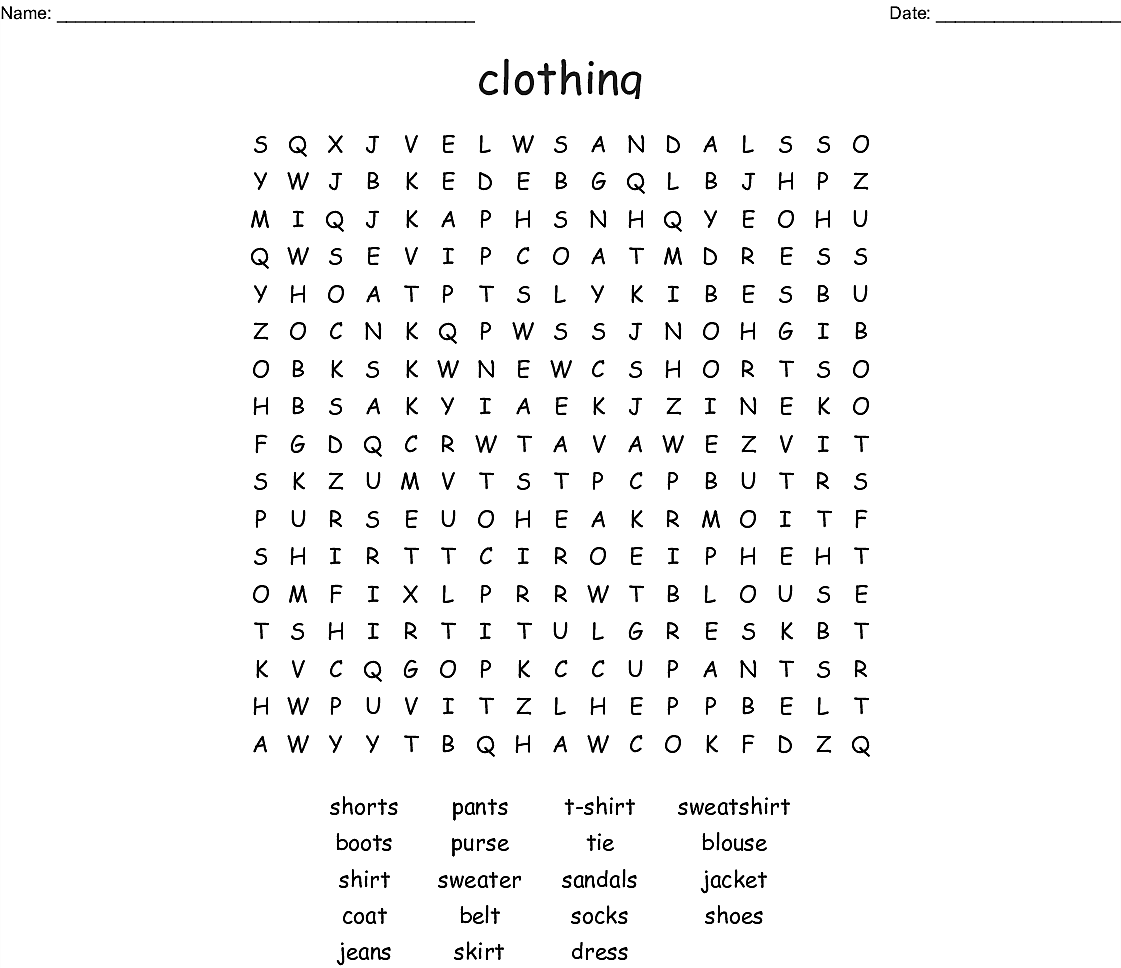 

2. Ao terminar, pinte os nomes das peças de roupa que você está usando.